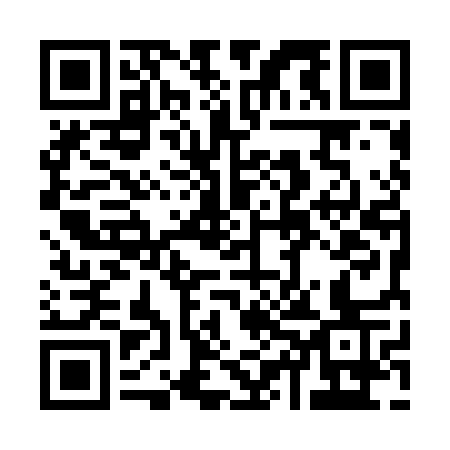 Prayer times for Concession-des-Jaunes, New Brunswick, CanadaWed 1 May 2024 - Fri 31 May 2024High Latitude Method: Angle Based RulePrayer Calculation Method: Islamic Society of North AmericaAsar Calculation Method: HanafiPrayer times provided by https://www.salahtimes.comDateDayFajrSunriseDhuhrAsrMaghribIsha1Wed4:386:181:326:358:4710:282Thu4:356:171:326:368:4810:303Fri4:336:151:326:378:5010:324Sat4:316:131:326:378:5110:345Sun4:296:121:326:388:5210:366Mon4:276:101:326:398:5410:387Tue4:246:091:326:408:5510:408Wed4:226:081:326:418:5610:429Thu4:206:061:326:418:5810:4410Fri4:186:051:326:428:5910:4611Sat4:166:031:326:439:0010:4812Sun4:146:021:326:449:0210:5013Mon4:126:011:326:459:0310:5214Tue4:106:001:326:459:0410:5415Wed4:085:581:326:469:0510:5616Thu4:065:571:326:479:0710:5817Fri4:045:561:326:479:0811:0018Sat4:025:551:326:489:0911:0219Sun4:005:541:326:499:1011:0420Mon3:585:531:326:509:1111:0621Tue3:575:521:326:509:1311:0822Wed3:555:511:326:519:1411:1023Thu3:535:501:326:529:1511:1224Fri3:515:491:326:529:1611:1425Sat3:505:481:326:539:1711:1626Sun3:485:471:326:549:1811:1727Mon3:475:461:326:549:1911:1928Tue3:455:451:336:559:2011:2129Wed3:445:451:336:559:2111:2330Thu3:425:441:336:569:2211:2431Fri3:415:431:336:579:2311:26